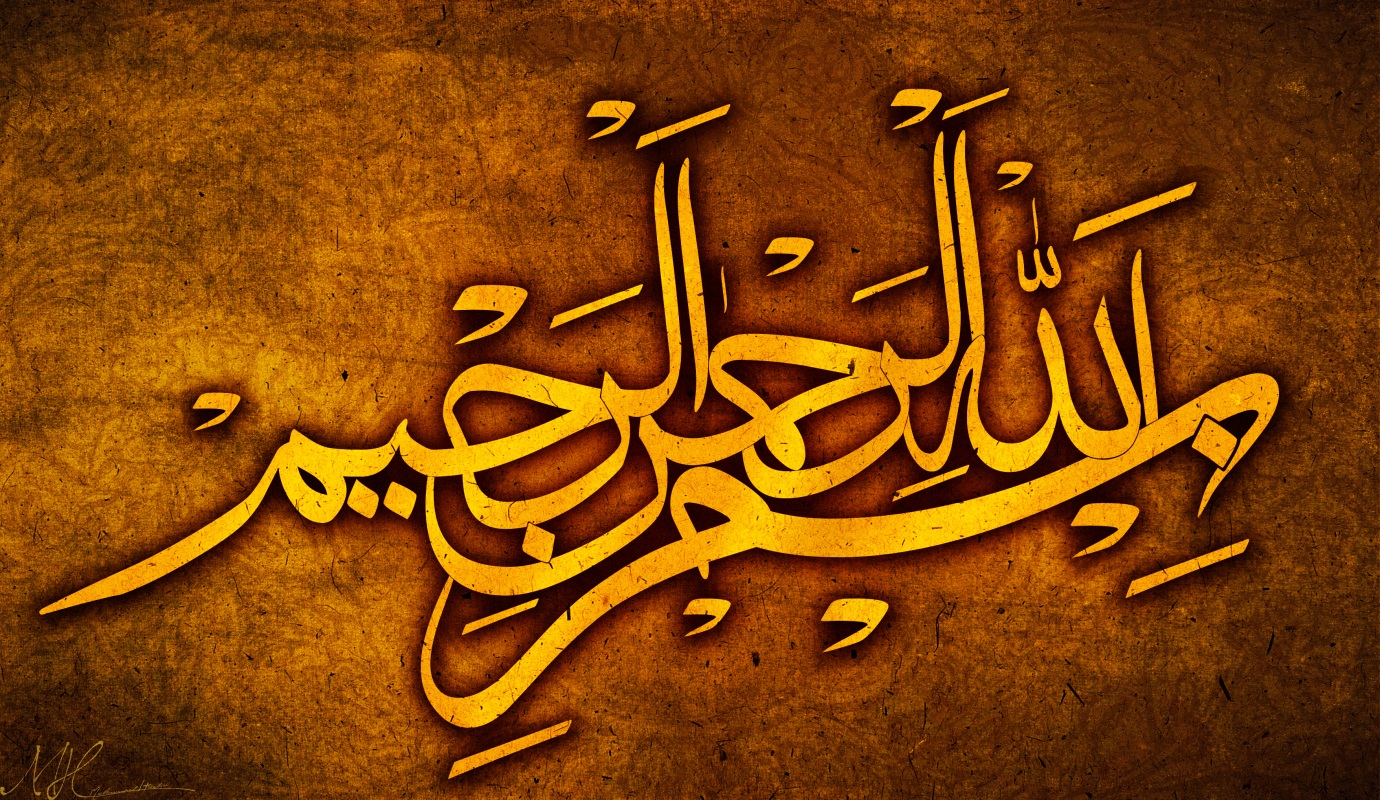 11 MARKINGS OF THE NAME OF ALLAH  ON 5 BANANAS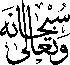 Vol 1The Exclusive Islamic Miracle Photographs of Dr Umar Elahi AzamMonday 6th  September 2015Manchester, UKIntroduction The bananas had the following markings: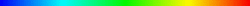 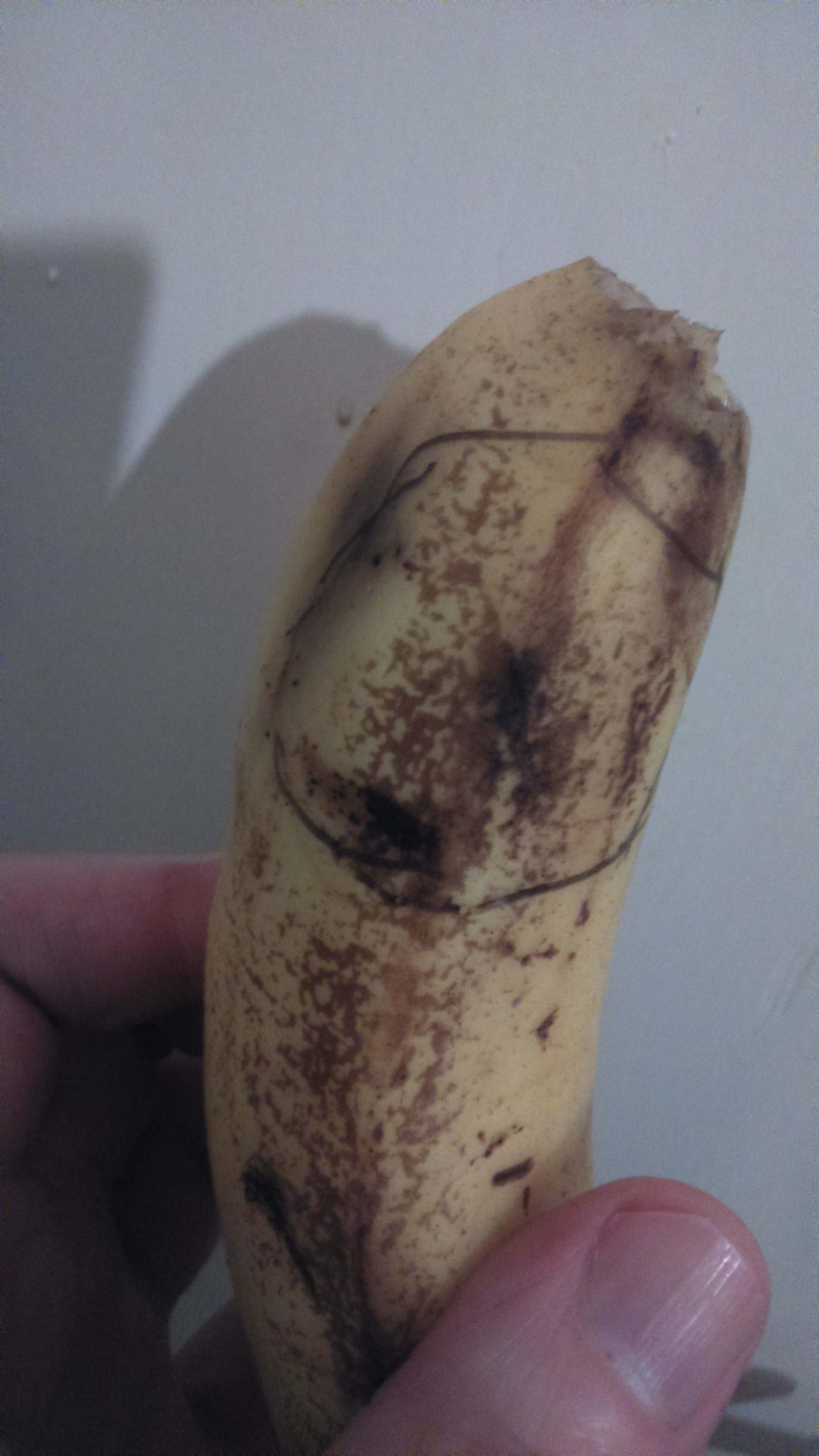 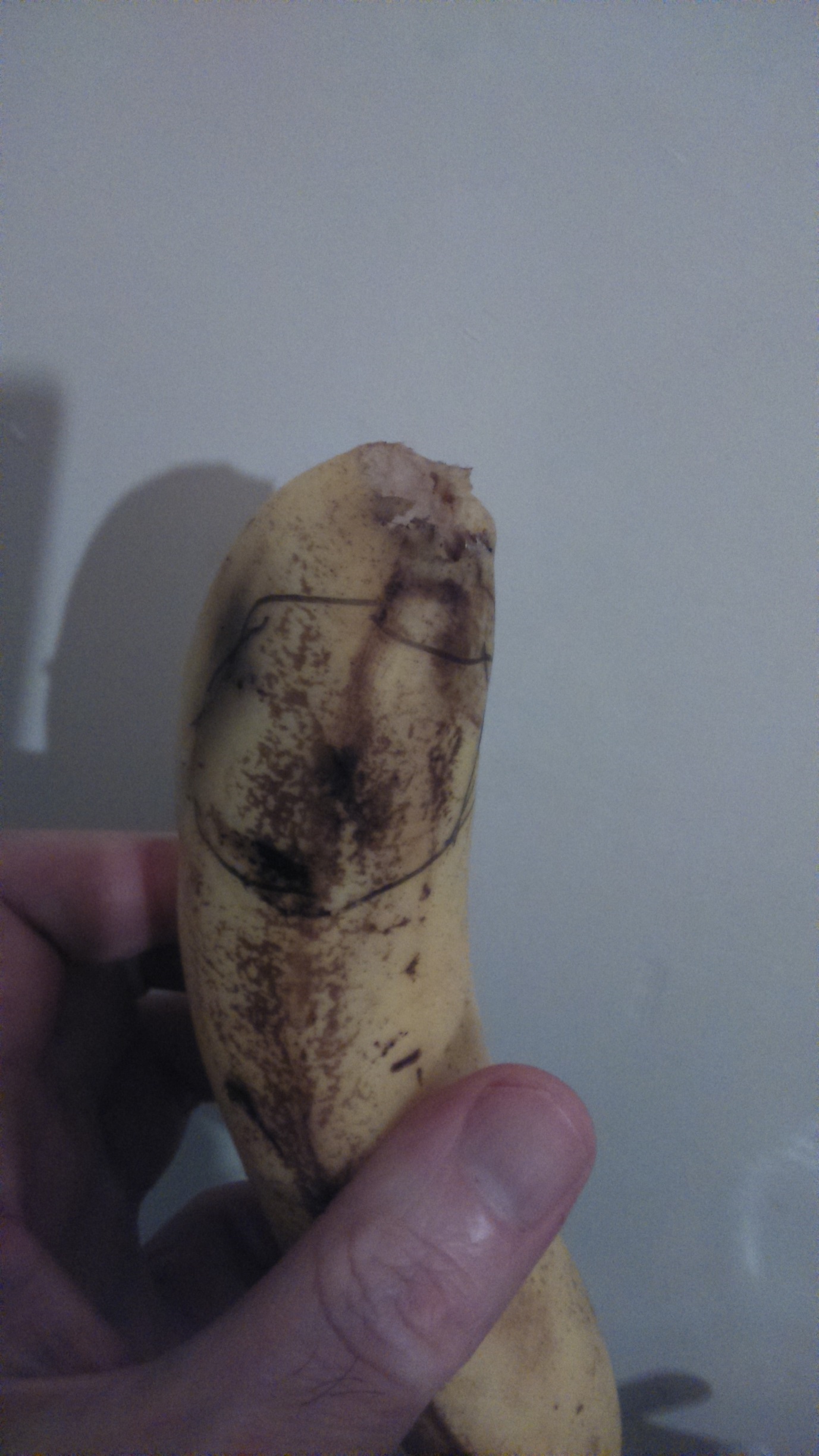 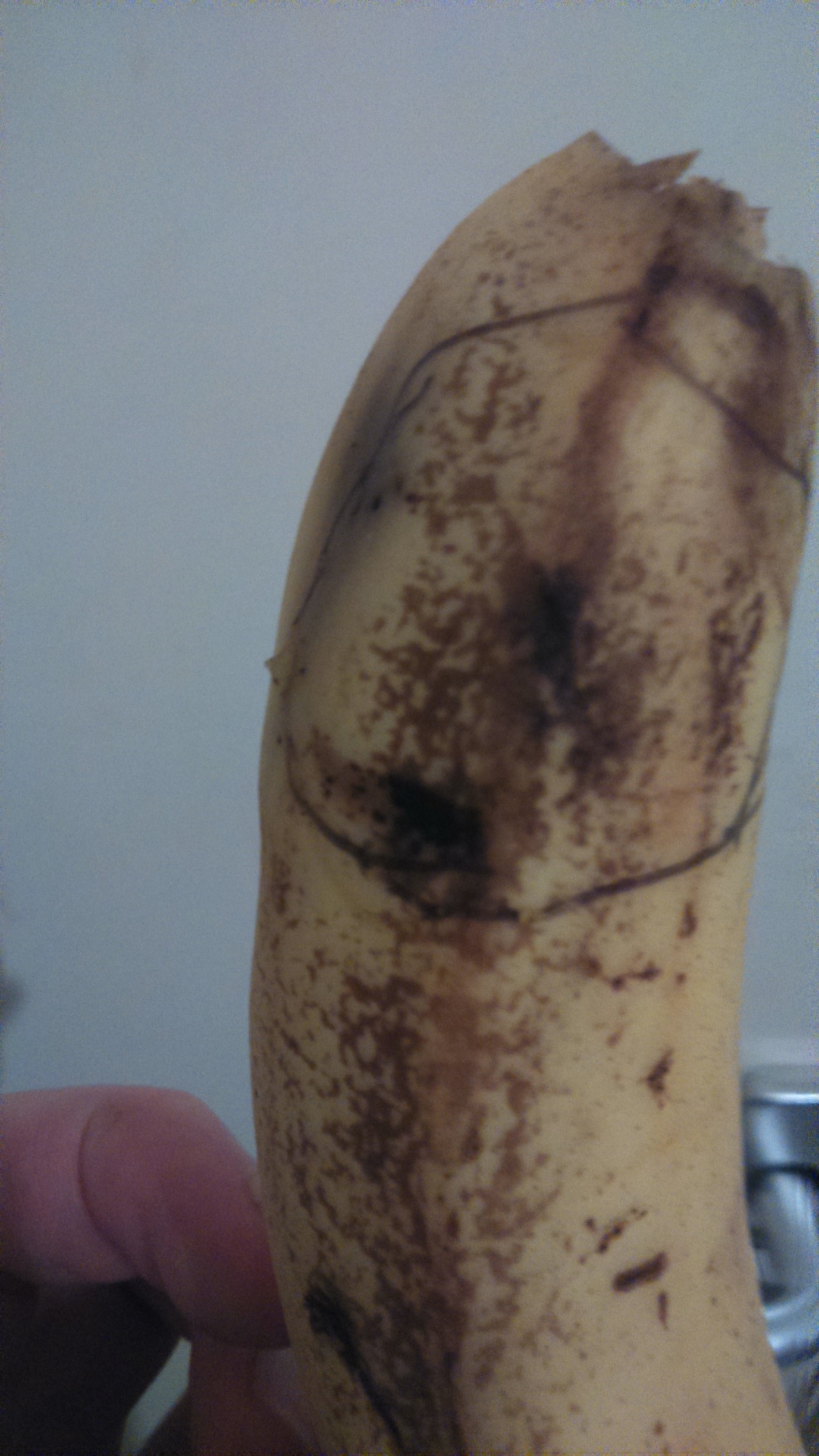 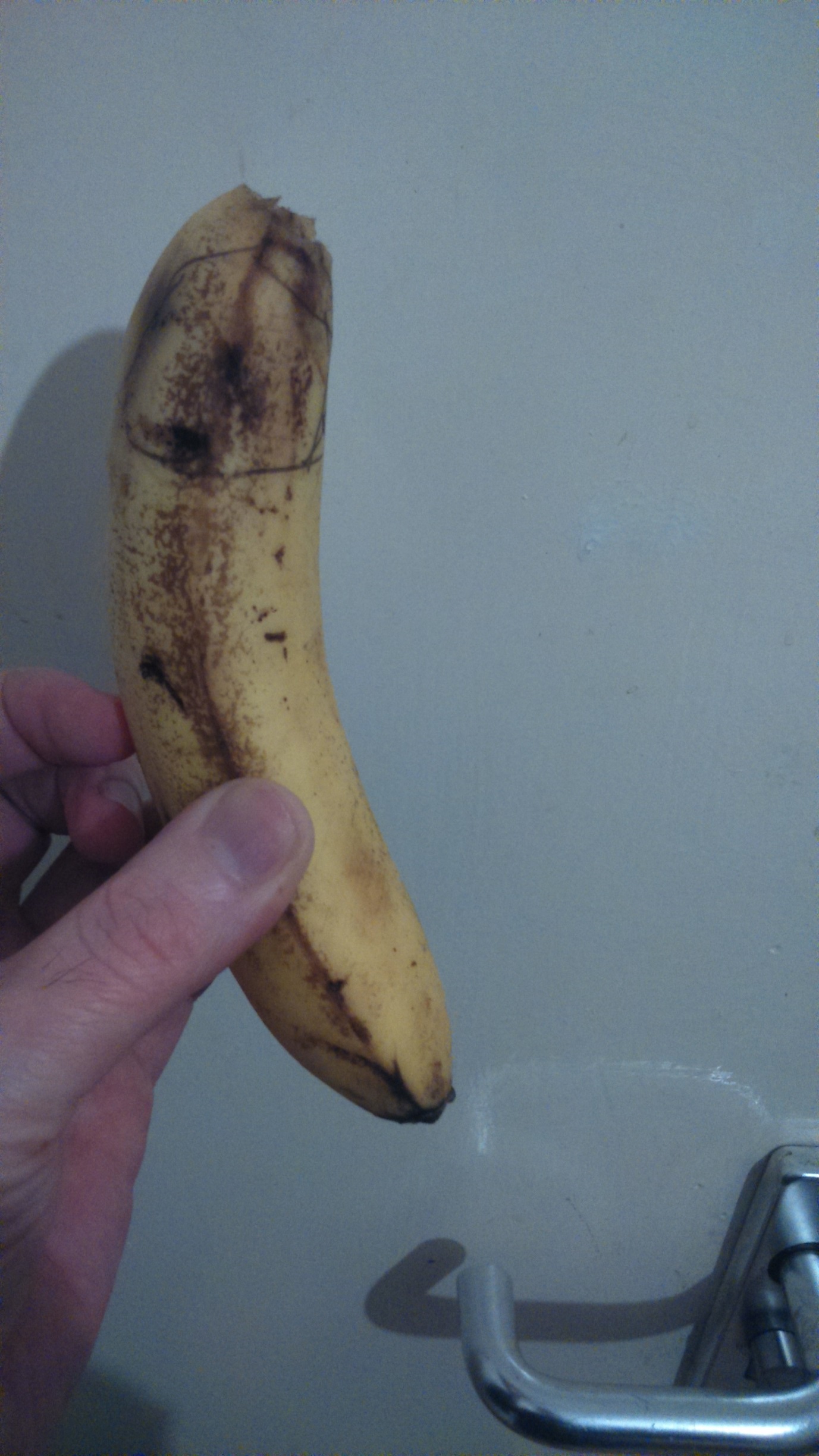 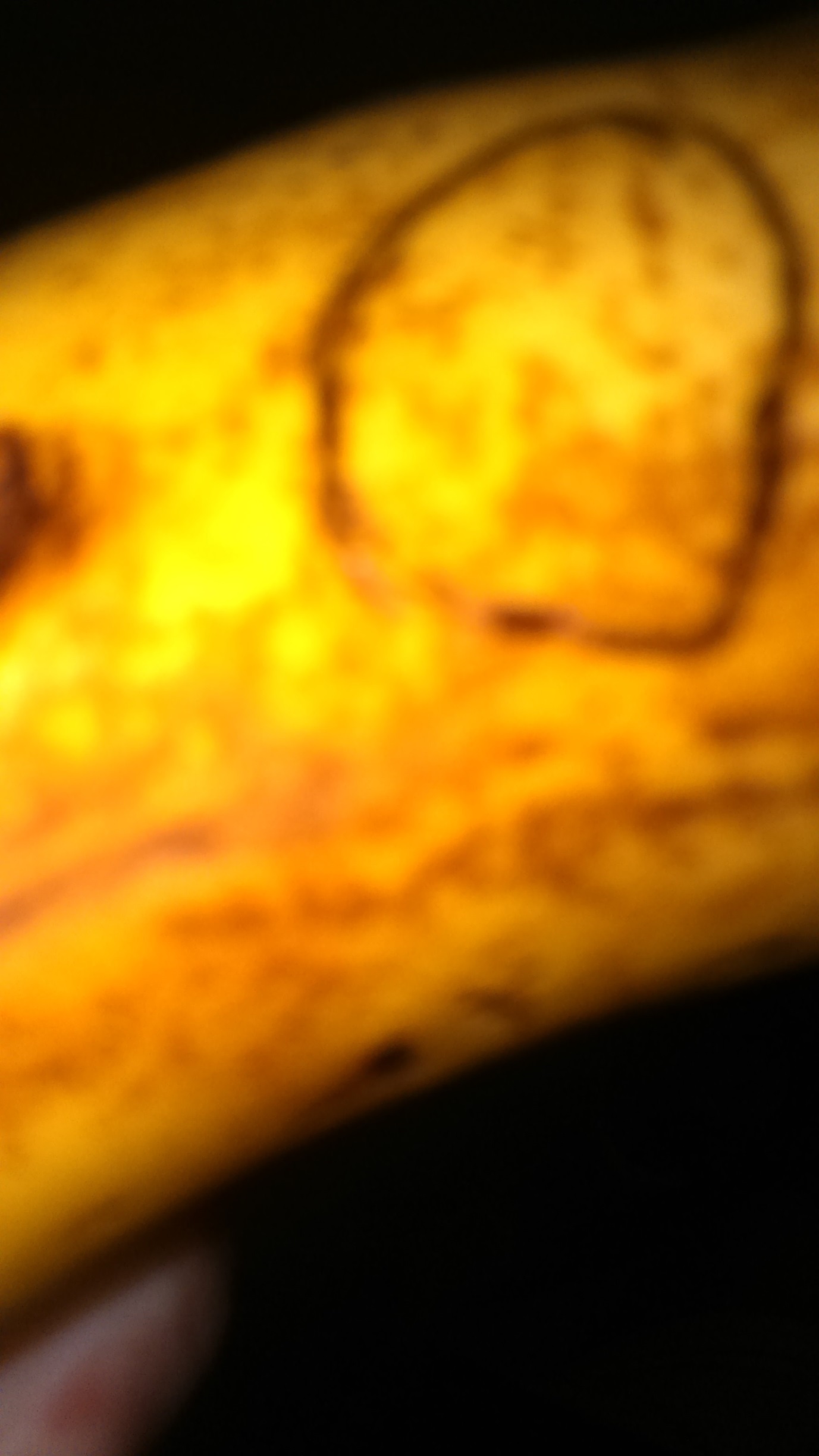 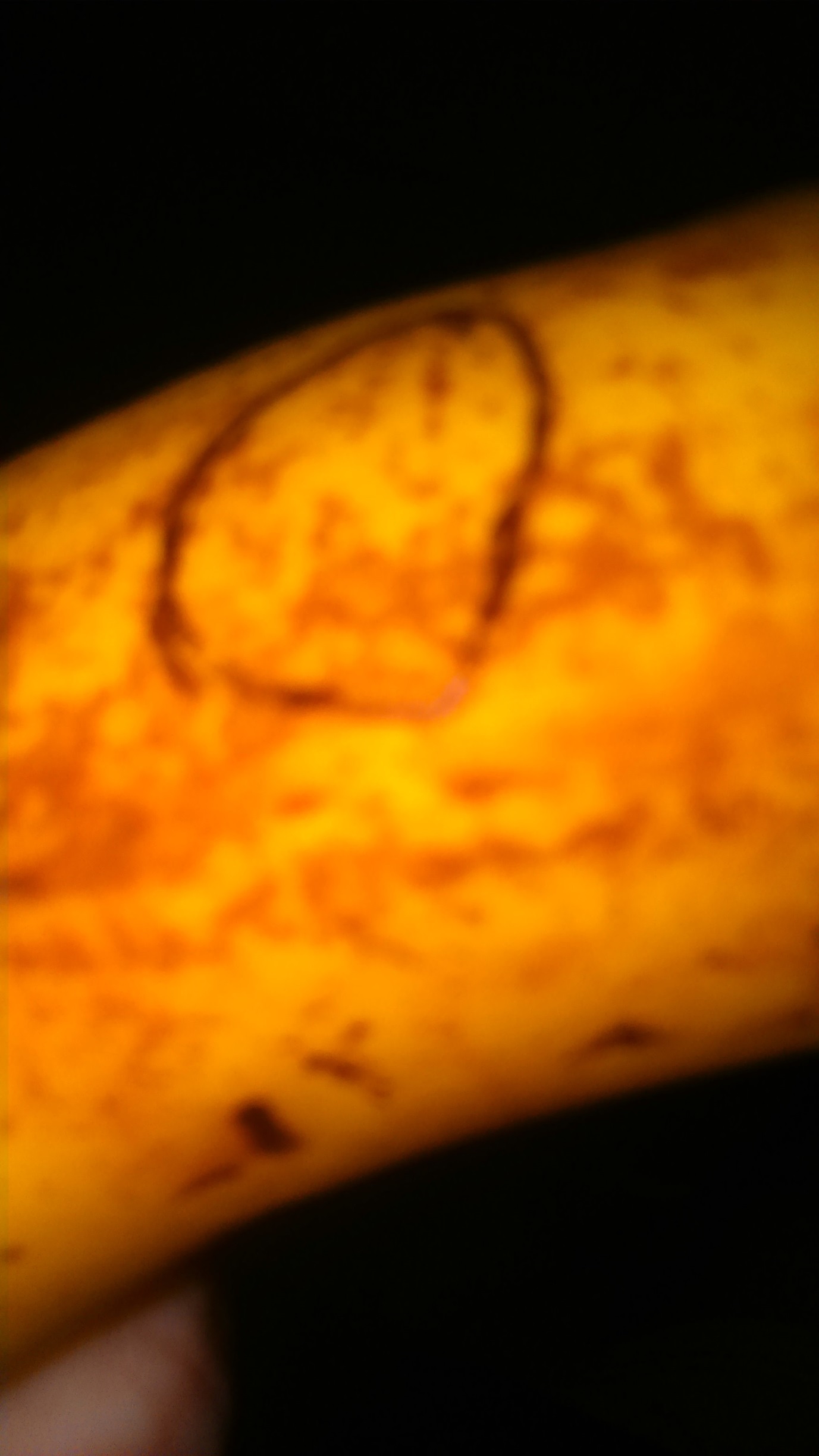 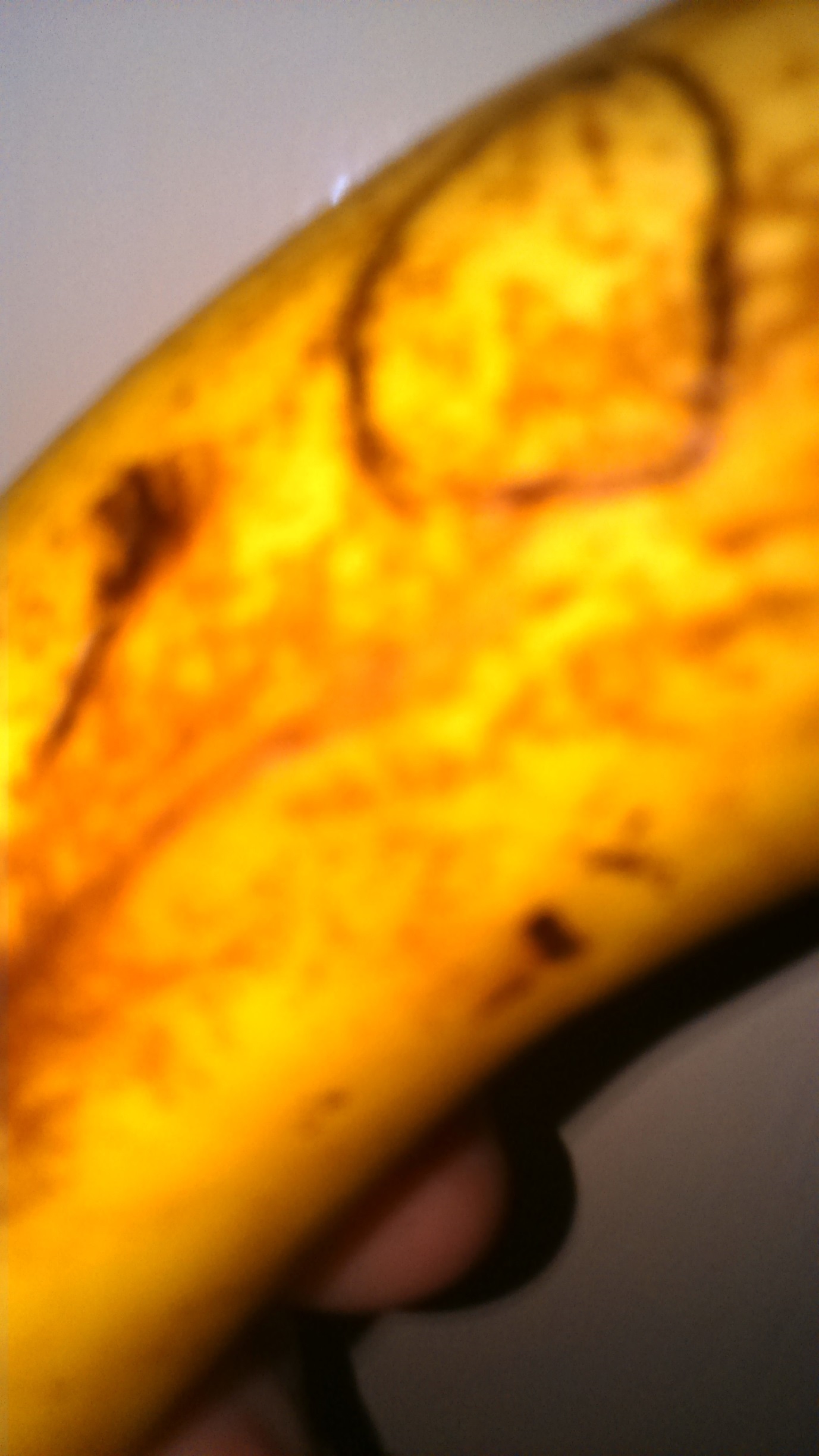 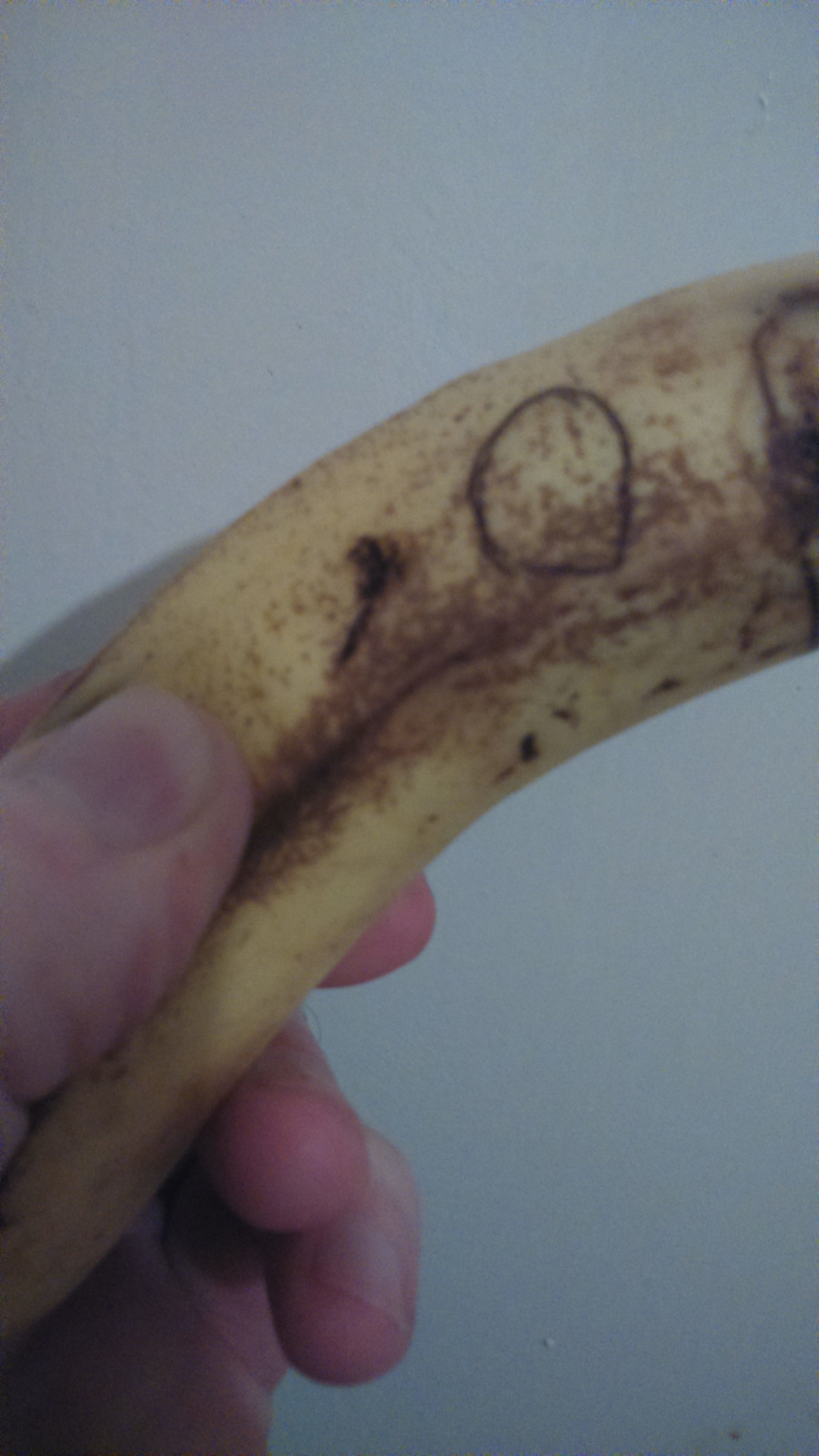 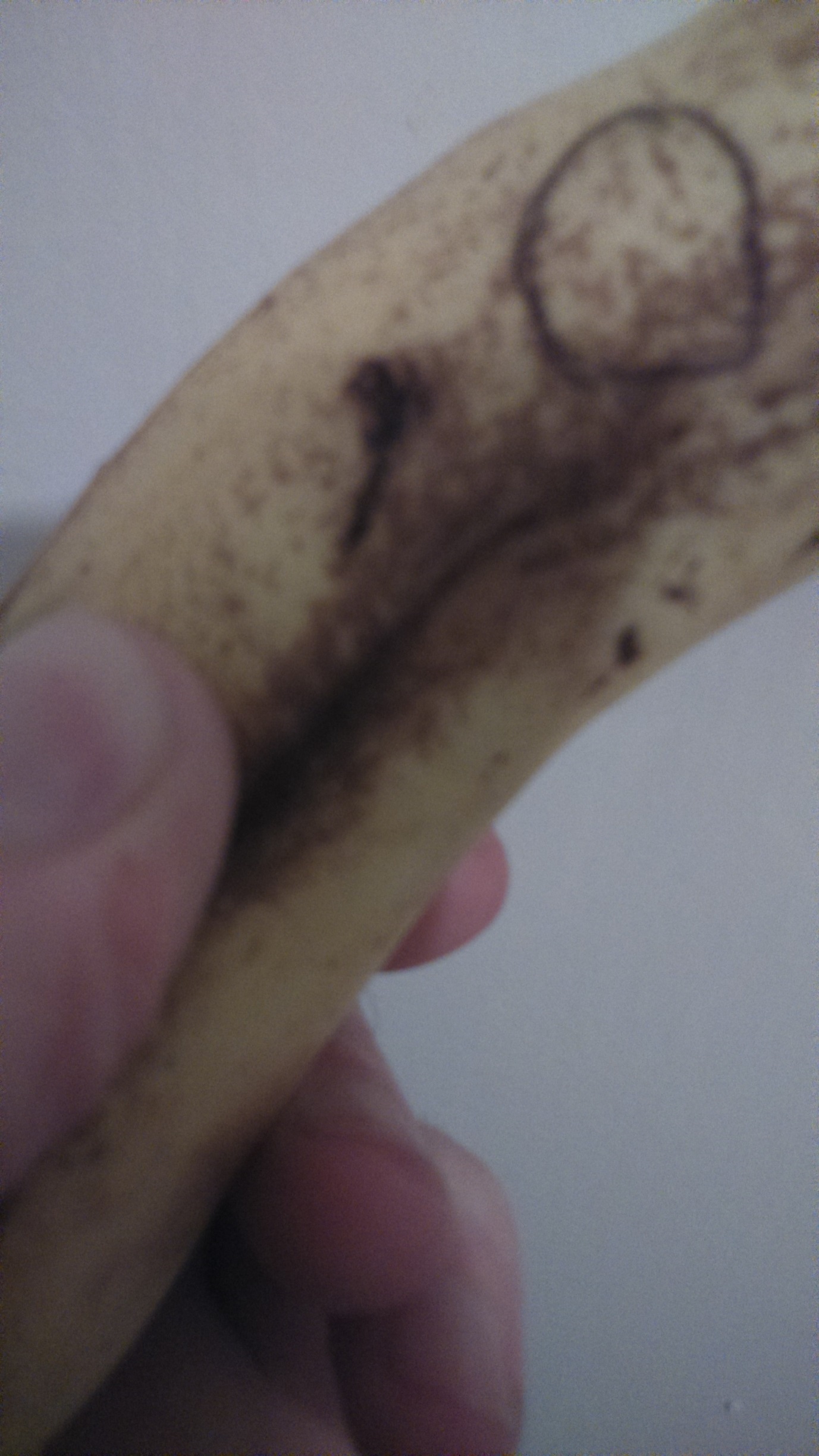 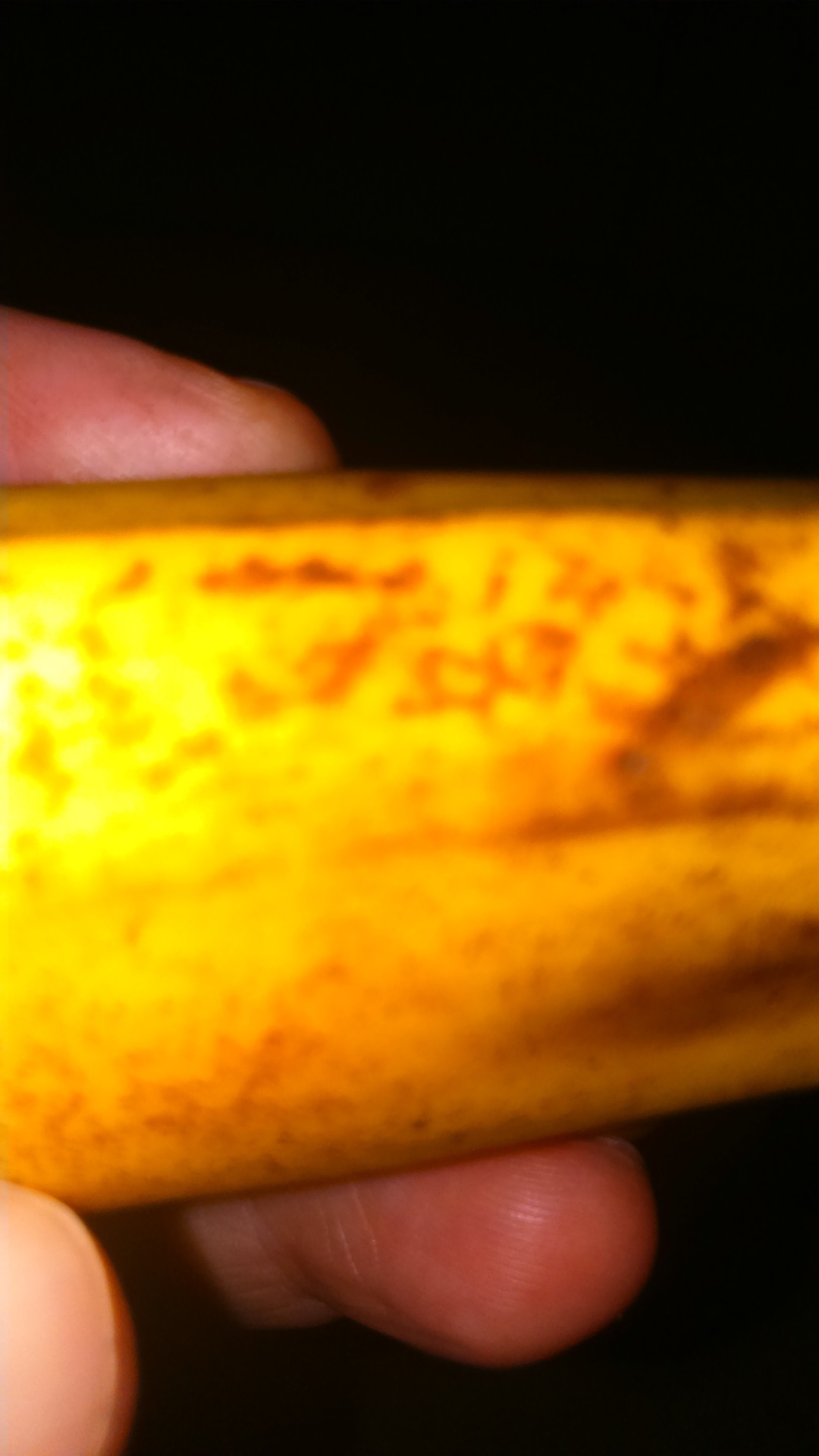 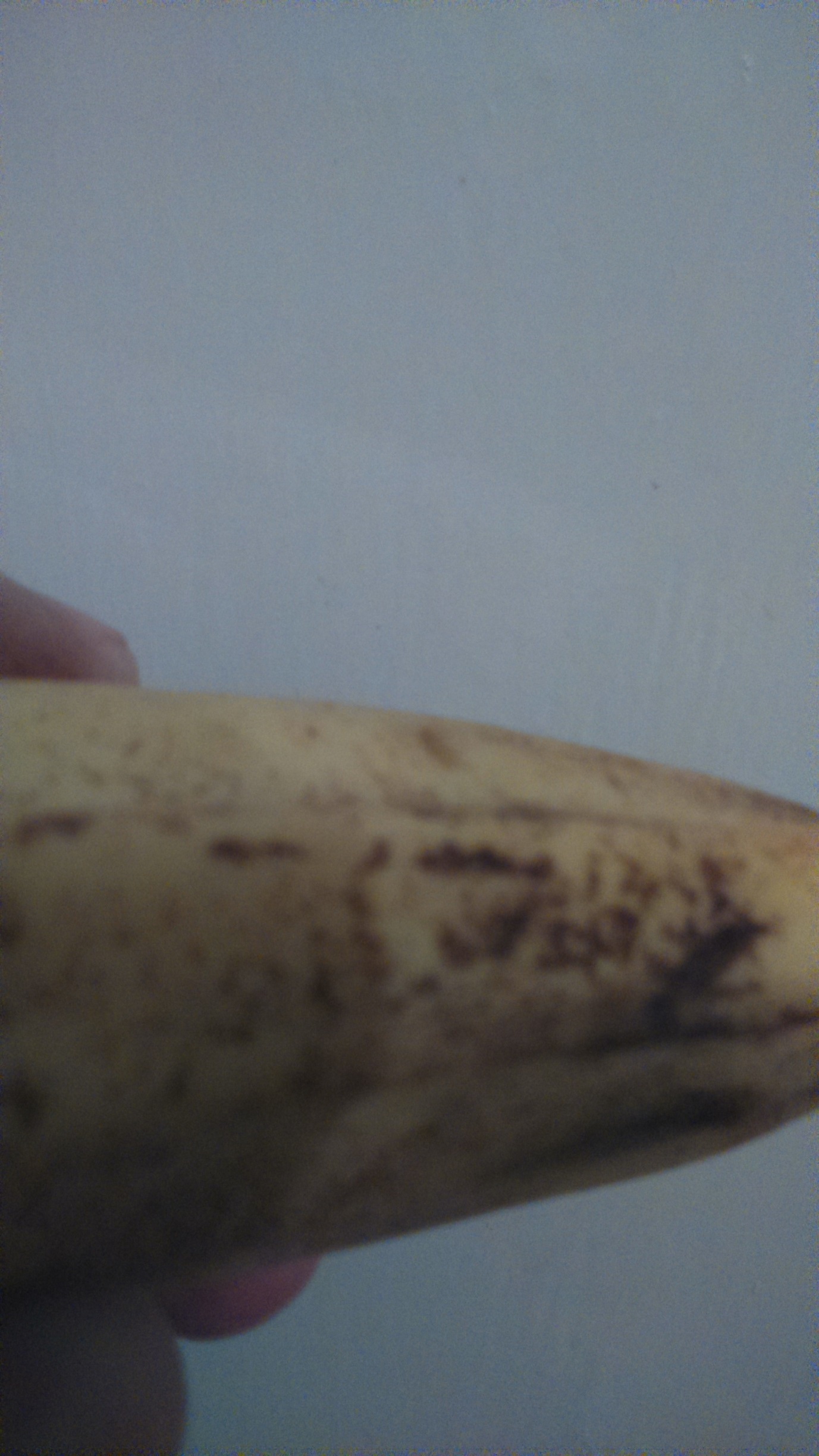 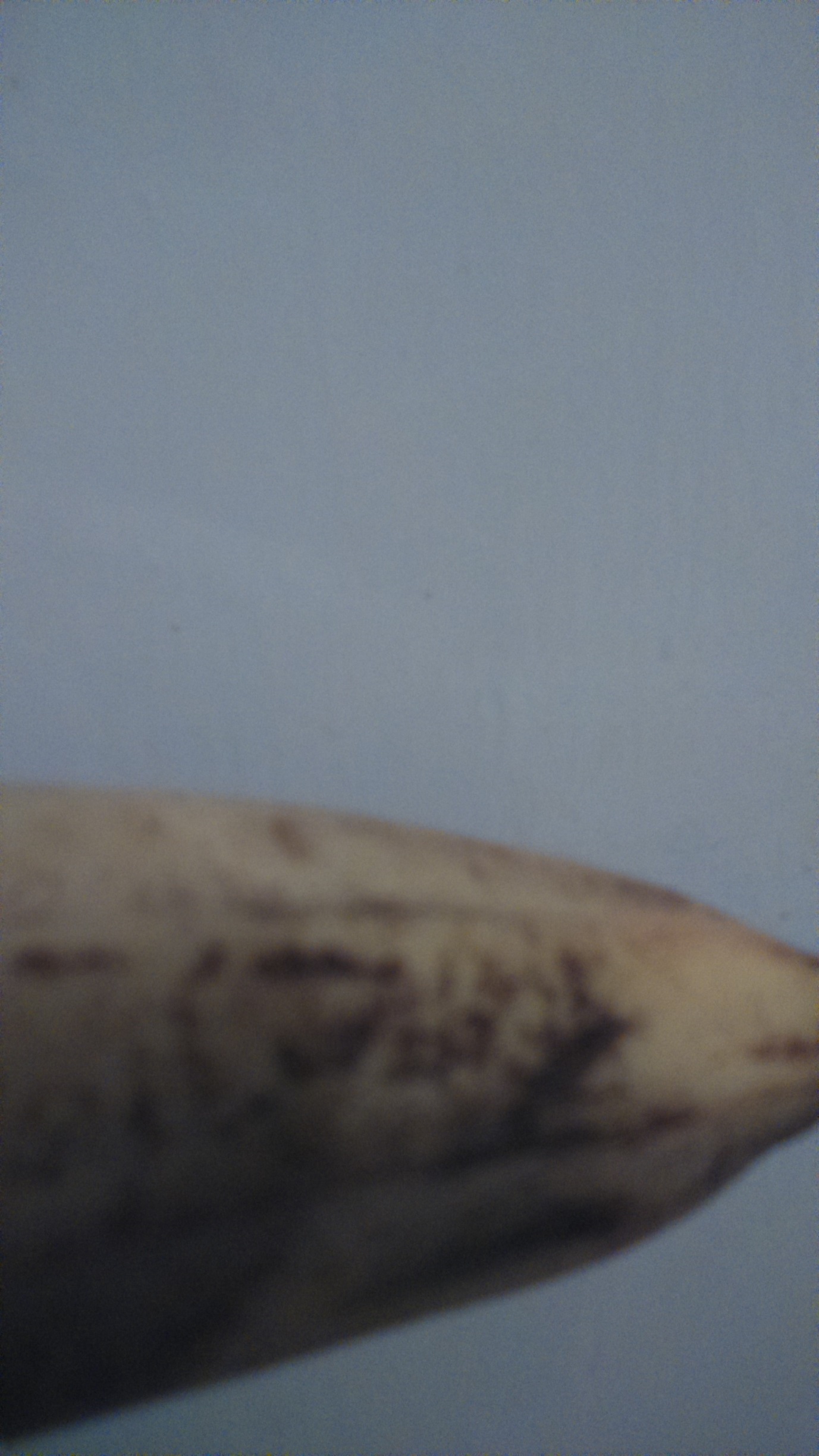 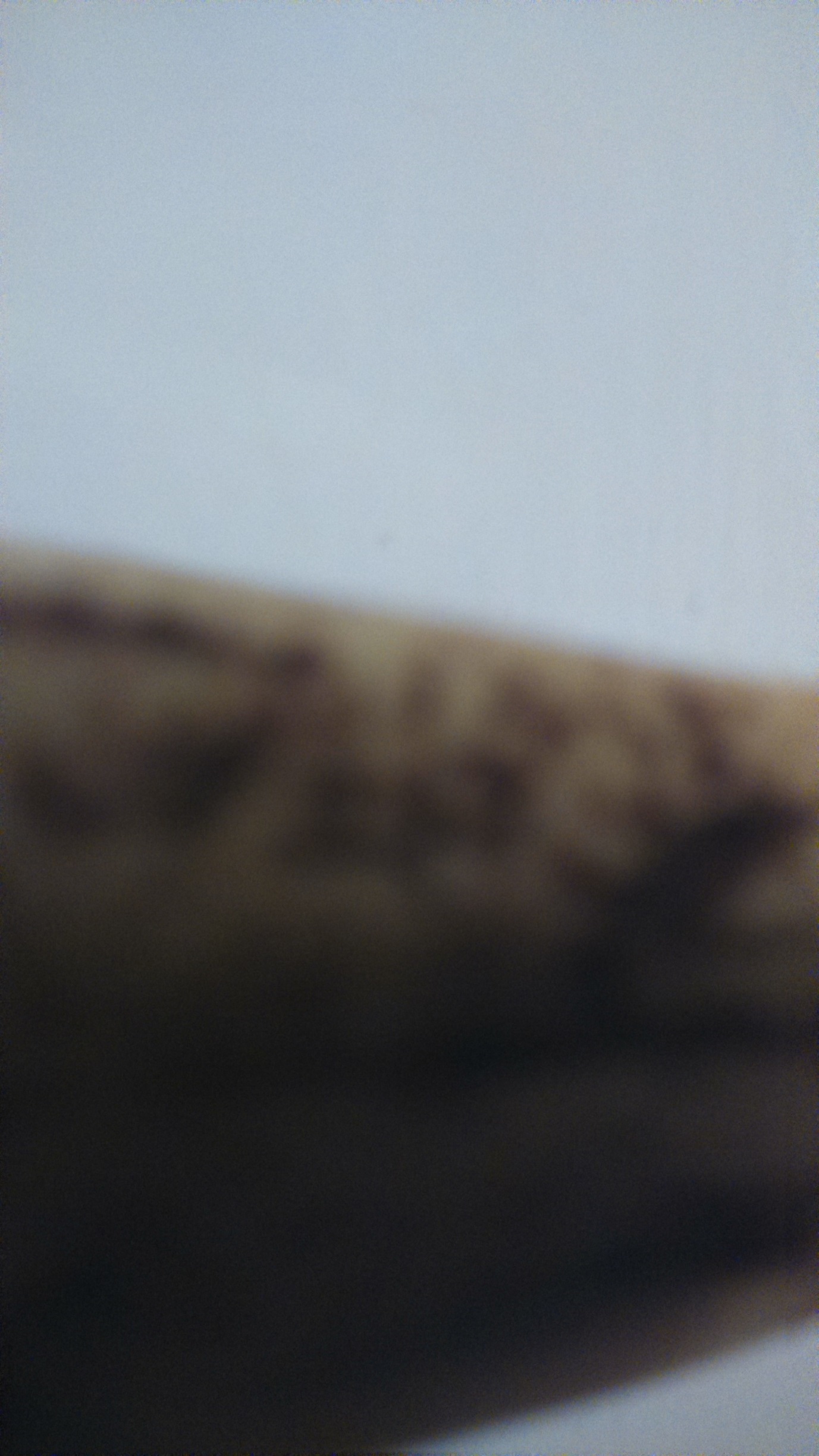 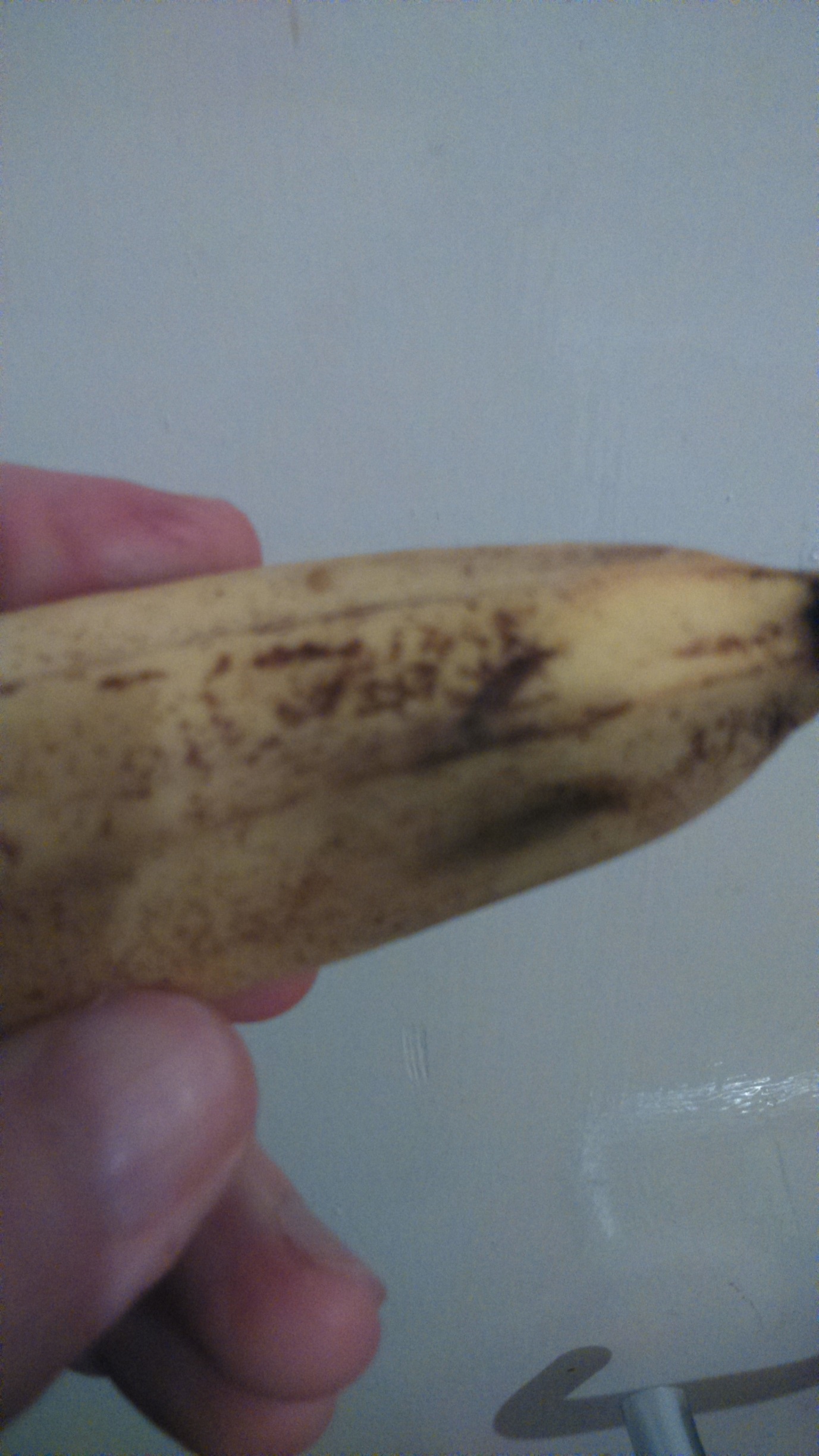 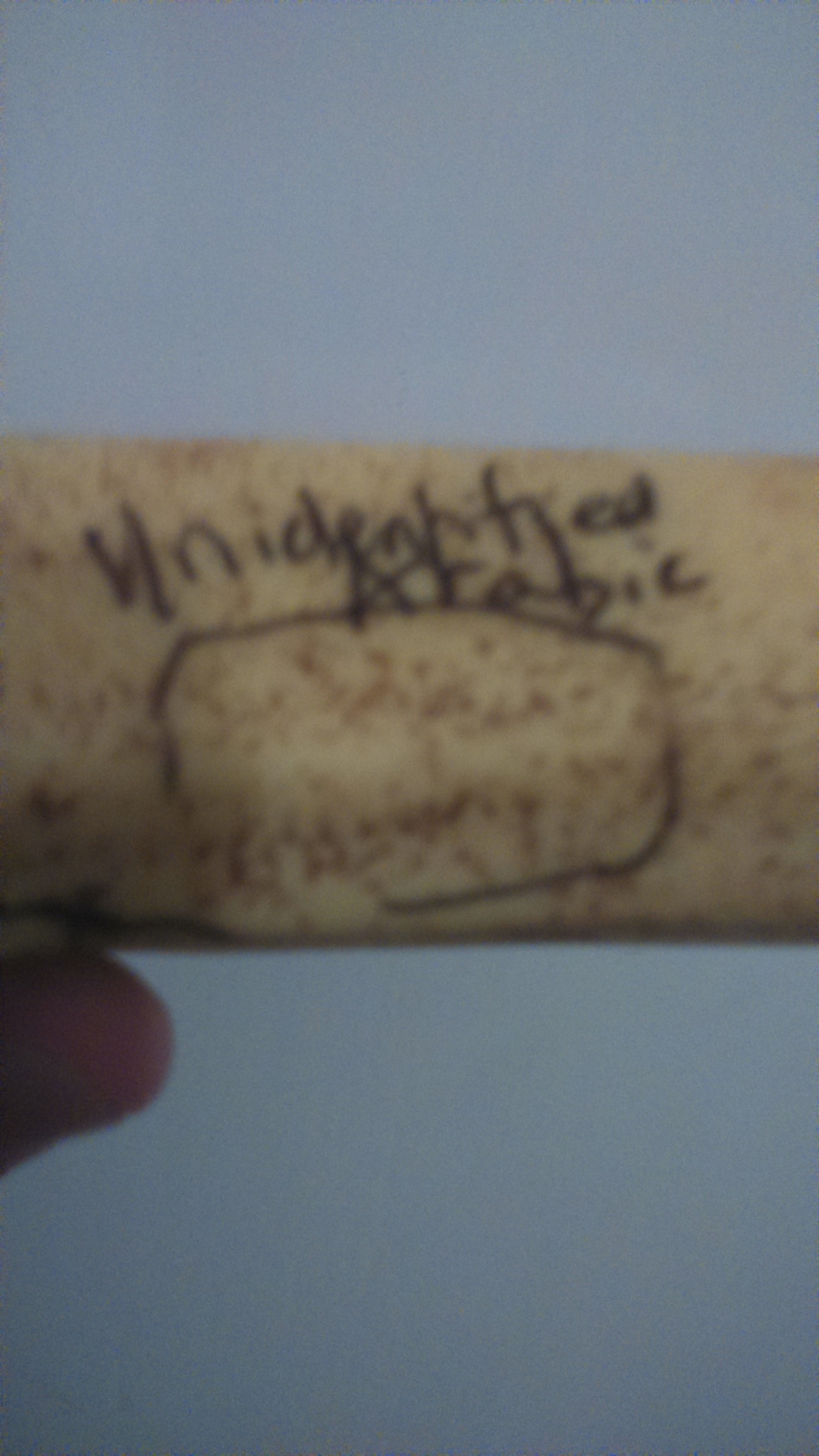 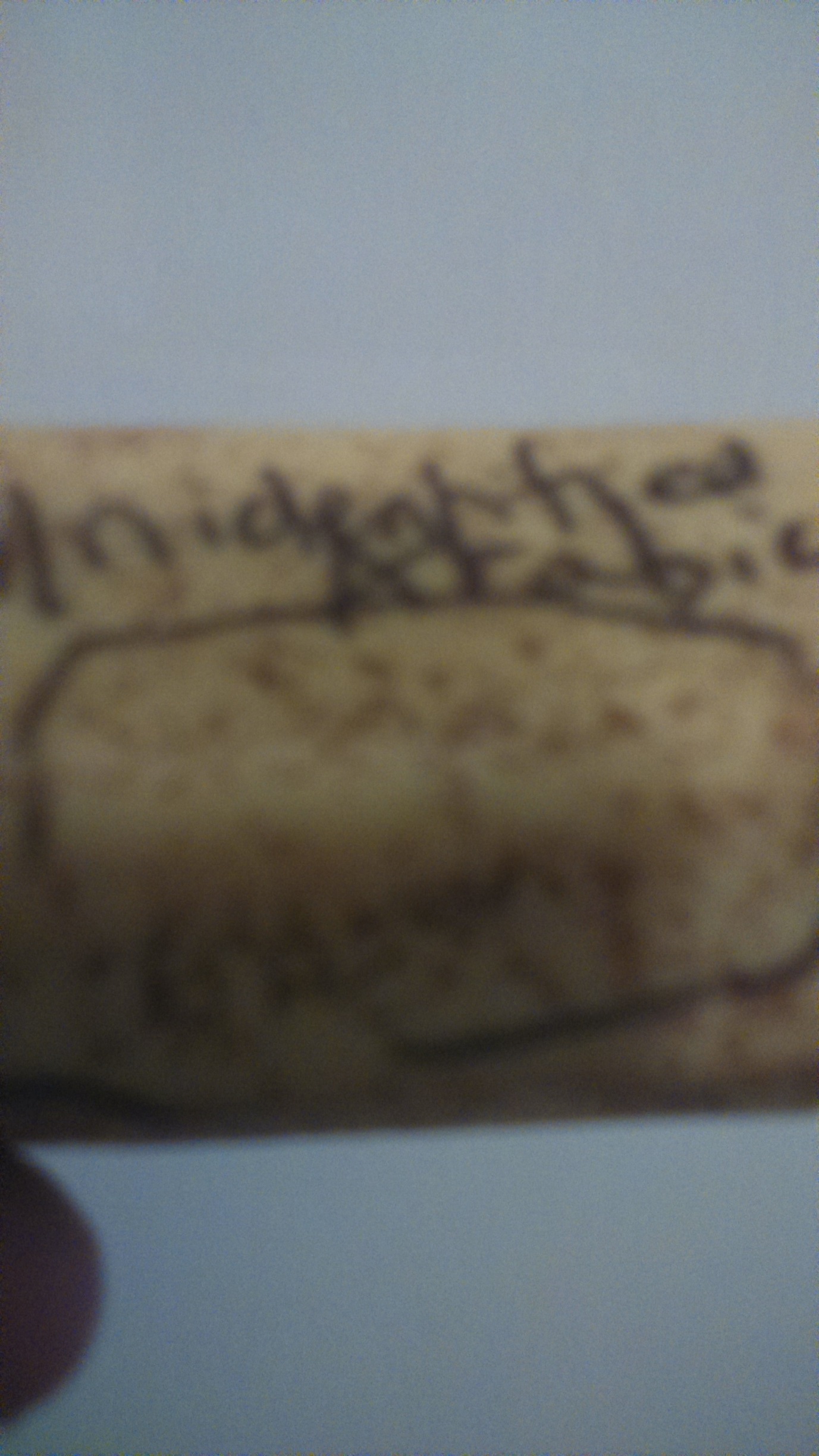 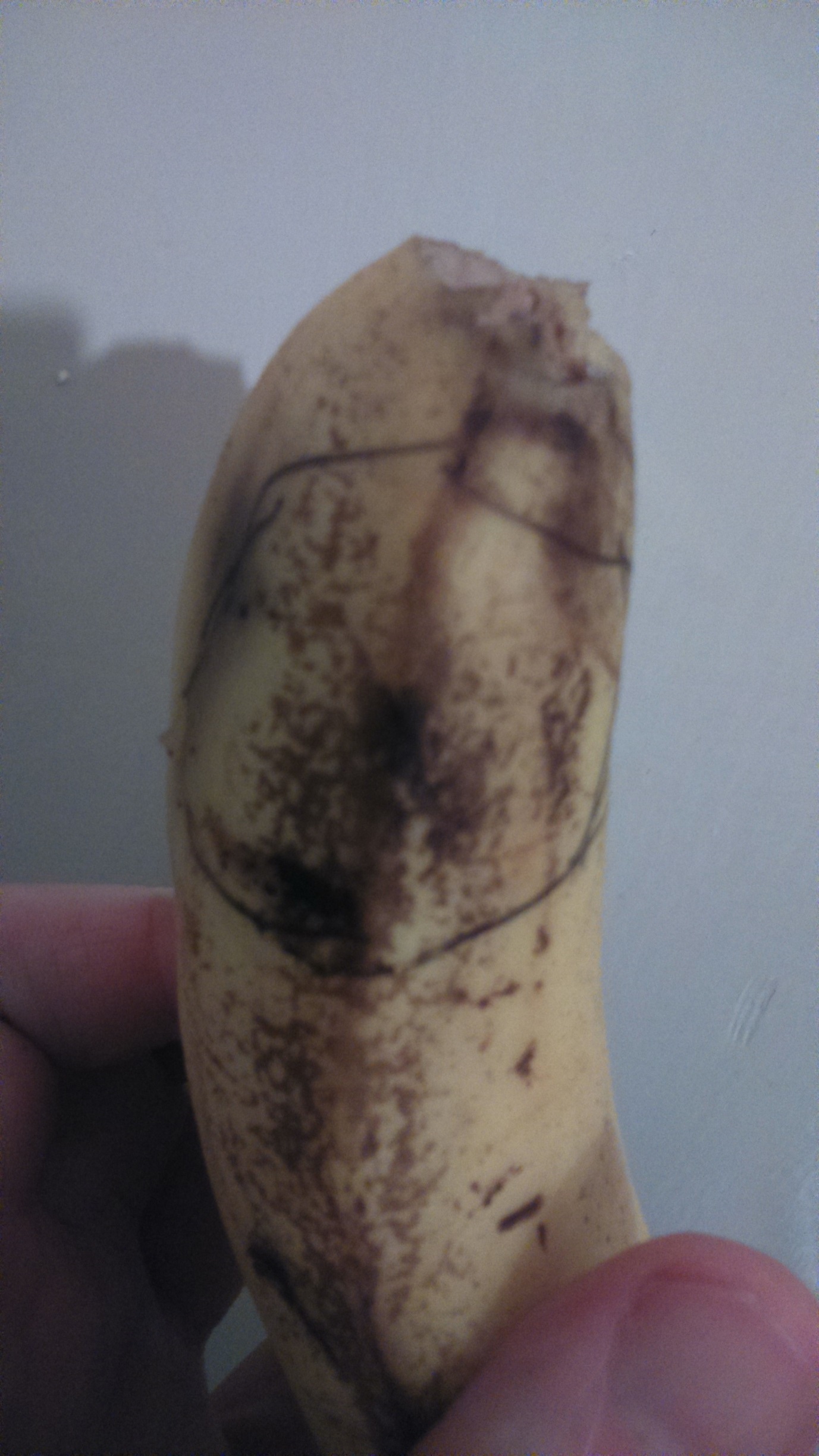 BANANAMARKING1.اللهالله2.اللهاللهUAr3.اللهالله4.اللهاللهالله5.اللهاللهUArUAr=Unidentified Arabic